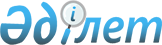 О некоторых вопросах республиканской собственностиПостановление Правительства Республики Казахстан от 16 мая 2014 года № 494

      В соответствии с пунктом 1 статьи 114 Закона Республики Казахстан от 1 марта 2011 года «О государственном имуществе» Правительство Республики Казахстан ПОСТАНОВЛЯЕТ:



      1. Передать в установленном законодательством порядке республиканское имущество с баланса Комитета автомобильных дорог Министерства транспорта и коммуникаций Республики Казахстан в оплату акций акционерного общества «Национальная компания «ҚазАвтоЖол» и акционерного общества «Казахстанский дорожный научно-исследовательский институт» согласно приложениям 1, 2 к настоящему постановлению. 



      2. Комитету государственного имущества и приватизации Министерства финансов Республики Казахстан совместно с Министерством транспорта и коммуникаций Республики Казахстан принять меры, вытекающие из настоящего постановления.



      3. Настоящее постановление вводится в действие со дня его подписания.      Премьер-Министр 

      Республики Казахстан                       К. Масимов

Приложение 1        

к постановлению Правительства

Республики Казахстан    

от 16 мая 2014 года № 494  

                                    Перечень

                          республиканского имущества, 

                    передаваемого в оплату акций акционерного

                   общества «Национальная компания «ҚазАвтоЖол»

Приложение 2        

к постановлению Правительства

Республики Казахстан    

от 16 мая 2014 года № 494  

                                  Перечень 

                  республиканского имущества, передаваемого в

                       оплату акций акционерного общества

                           «Казахстанский дорожный

                     научно-исследовательский институт» 
					© 2012. РГП на ПХВ «Институт законодательства и правовой информации Республики Казахстан» Министерства юстиции Республики Казахстан
				№ п/пНаименование имуществаЕдиница измеренияКоличествоПримечание123451Комбинированная дорожная машина марки ЭД405А, на базе КАМАЗ 65115 с навесным оборудованием (полноповоротный гибкий отвал, пескоразбрасыватель, задняя подметальная щетка)единица6год выпуска 2013

№ кузова КАБ 2328897

№ шасси XTC651154D1290735 1Комбинированная дорожная машина марки ЭД405А, на базе КАМАЗ 65115 с навесным оборудованием (полноповоротный гибкий отвал, пескоразбрасыватель, задняя подметальная щетка)единица6год выпуска 2013

№ кузова КАБ 2329079

№ шасси XTC651154D1290741 1Комбинированная дорожная машина марки ЭД405А, на базе КАМАЗ 65115 с навесным оборудованием (полноповоротный гибкий отвал, пескоразбрасыватель, задняя подметальная щетка)единица6год выпуска 2013 № кузова КАБ 2329166 № шасси XTC651154D1290740 1Комбинированная дорожная машина марки ЭД405А, на базе КАМАЗ 65115 с навесным оборудованием (полноповоротный гибкий отвал, пескоразбрасыватель, задняя подметальная щетка)единица6год выпуска 2013

№ кузова КАБ 2329226

№ шасси XTC651154D1290756 1Комбинированная дорожная машина марки ЭД405А, на базе КАМАЗ 65115 с навесным оборудованием (полноповоротный гибкий отвал, пескоразбрасыватель, задняя подметальная щетка)единица6год выпуска 2013

№ кузова КАБ 2305090

№ шасси XTC651154D1285371 1Комбинированная дорожная машина марки ЭД405А, на базе КАМАЗ 65115 с навесным оборудованием (полноповоротный гибкий отвал, пескоразбрасыватель, задняя подметальная щетка)единица6год выпуска 2013

№ кузова КАБ 2328868

№ шасси XTC651154D1290721 2Трактор «Беларус-82.1» колесного тягового класса 1,4 тн с оборудованием (фреза, фрезерно-роторный снегоочиститель, косилка, щетка, погрузчик), 

2013 года выпуска единица6год изготовления 2013 заводской машины 2980

№ двигателя 8117582Трактор «Беларус-82.1» колесного тягового класса 1,4 тн с оборудованием (фреза, фрезерно-роторный снегоочиститель, косилка, щетка, погрузчик), 

2013 года выпуска единица6год изготовления 2013 заводской номер машины 2942

№ двигателя 8092802Трактор «Беларус-82.1» колесного тягового класса 1,4 тн с оборудованием (фреза, фрезерно-роторный снегоочиститель, косилка, щетка, погрузчик), 

2013 года выпуска единица6год изготовления 2013 заводской номер машины 2993

№ двигателя 8117532Трактор «Беларус-82.1» колесного тягового класса 1,4 тн с оборудованием (фреза, фрезерно-роторный снегоочиститель, косилка, щетка, погрузчик), 

2013 года выпуска единица6год изготовления 2013 заводской номер машины 3019

№ двигателя 8118182Трактор «Беларус-82.1» колесного тягового класса 1,4 тн с оборудованием (фреза, фрезерно-роторный снегоочиститель, косилка, щетка, погрузчик), 

2013 года выпуска единица6год изготовления 2013 заводской номер машины 3021

№ двигателя 8118132Трактор «Беларус-82.1» колесного тягового класса 1,4 тн с оборудованием (фреза, фрезерно-роторный снегоочиститель, косилка, щетка, погрузчик), 

2013 года выпуска единица6год изготовления 2013 заводской номер машины 3022

№ двигателя 811752№

п/пНаименование имуществаЕдиница измеренияКоличествоПримечание123451Многофункциональная машина по контролю качества и содержания автодорогединица1год выпуска 2013

№ двигателя DP34341

№ кузова NM0DXXTTFDDP34341